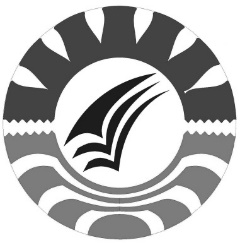 PERSETUJUAN  PEMBIMBINGSkripsi dengan judul “ Meningkatkan Kemampuan Motorik Halus Anak Usia Dini Melalui Kegiatan Mencetak di Taman Kanak-Kanak Angkasa 3 Mandai”Nama				: NurjannahNIM				: 1449046029Jurusan/program studi	: Pendidikan Guru Pendidikan Anak Usia DiniFakultas			: Ilmu PendidikanSetelah Diperiksa dan diteliti, Naskah Skripsi ini Telah Memenuhi Syarat Untuk Memperoleh Gelar Sarjana Pendidikan Pada Program Studi Pendidikan Guru Pendididkan Anak Usia Dini (PGPAUD) Fakultas Ilmu Pendidikan Universitas Negeri Makassar .Disahkan:Ketua Prodi PGPAUD FIP UNMSyamsuardi, S.Pd. M.Pd    NIP. 19830210 200812 1 002Pembimbing I;Azizah Amal, S.S, M.PdNIP. 19790326 200604 2 001Makassar,        Januari 2016Pembimbing II;Syamsuardi, S.Pd. M.PdNIP. 19830210 200812 1 002